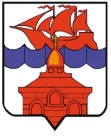 РОССИЙСКАЯ  ФЕДЕРАЦИЯКРАСНОЯРСКИЙ КРАЙТАЙМЫРСКИЙ ДОЛГАНО-НЕНЕЦКИЙ МУНИЦИПАЛЬНЫЙ РАЙОНХАТАНГСКИЙ СЕЛЬСКИЙ СОВЕТ ДЕПУТАТОВРЕШЕНИЕ25 февраля 2014 года                                                                                                    № 131-РСО внесении изменений в Решение Хатангского сельского Совета депутатов «О передаче полномочий органов местного самоуправления сельского поселения Хатанга по организации завоза угля для учреждений культуры и административных зданий администрации поселения, находящихся в поселках сельского поселения Хатанга, для проведения отопительного периода 2014-2015 года органам местного самоуправления Таймырского Долгано-Ненецкого муниципального района»      	В соответствии с ч. 4 ст. 15 Федерального закона «Об общих принципах организации местного самоуправления в Российской Федерации» от 06.10.2003 № 131-ФЗ, Хатангский сельский Совет депутатовРЕШИЛ:        	1.  Внести следующие изменения в Решение Хатангского сельского Совета депутатов «О передаче полномочий органов местного самоуправления сельского поселения Хатанга по организации завоза угля для учреждений культуры и административных зданий администрации поселения, находящихся в поселках сельского поселения Хатанга, для проведения отопительного периода 2014-2015 года органам местного самоуправления Таймырского Долгано-Ненецкого муниципального района»  от 31.10.2013 № 109-РС (далее – Решение):          	1) Приложение 1 к Решению изложить в редакции Приложения 1 к настоящему Решению.         2. Решение вступает в силу со дня его официального опубликования.Глава сельского поселения Хатанга 					           А. В. Кулешов   Приложение 1к Решению Хатангского сельского Совета депутатов от25 февраля 2014 года № 131-РС Соглашение о передаче полномочий органов местного самоуправления сельского поселения Хатанга органам местного самоуправления Таймырского Долгано-Ненецкого муниципального района по организации завоза угля для учреждений культуры и административных зданий администрации поселения, находящихся в поселках сельского поселения Хатанга, для проведения отопительного периода 2014 - 2015 годаСельское поселение Хатанга, в лице Главы сельского поселения Хатанга Кулешова Александра Валерьевича, действующего на основании Устава муниципального образования сельское поселение Хатанга, с одной стороны, и Таймырский Долгано-Ненецкий муниципальный район, в лице Главы Таймырского Долгано-Ненецкого муниципального района Джураева Ильдара Иргашевича, действующего на основании Устава Таймырского Долгано-Ненецкого муниципального района, с другой стороны, именуемые в дальнейшем «Стороны», заключили настоящее Соглашение о нижеследующем.I. Предмет Соглашения1. В соответствии с настоящим Соглашением органы местного самоуправления сельского поселения Хатанга передают органам местного самоуправления Таймырского Долгано-Ненецкого муниципального района (далее - муниципальный район) полномочия по организации завоза угля для учреждений культуры и административных зданий администрации поселения, находящихся в поселках сельского поселения Хатанга (далее - поселение), для проведения отопительного периода 2014 - 2015 года (далее - переданные полномочия).II. Срок передачи полномочия2. Полномочия органов местного самоуправления поселения, предусмотренные пунктом 1 настоящего Соглашения, передаются органам местного самоуправления муниципального района на срок по 31 декабря 2014 года.III. Права и обязанности Сторон3. Органы местного самоуправления муниципального района самостоятельно организуют деятельность по осуществлению переданных полномочий:1) согласовывают объемы завоза угля по переданным полномочиям и перечень его получателей для проведения отопительного периода 2014 - 2015 года;2) определяют орган местного самоуправления (муниципальный орган) муниципального района, в ведении которого будут находиться переданные полномочия;3) обеспечивают в полном объеме завоз угля непосредственно до получателей до 15 октября 2014 года;4) представляют в органы местного самоуправления поселения документы и информацию о деятельности по реализации переданных полномочий;5) в случае, если возникают препятствия исполнению переданных полномочий, уведомляют об этом органы местного самоуправления поселения;6) осуществляют иные действия, связанные с исполнением переданных полномочий, предусмотренные законодательством.4. В целях обеспечения исполнения органами местного самоуправления муниципального района переданных полномочий, органы местного самоуправления поселения:1) своевременно и в полном объеме перечисляют органам местного самоуправления муниципального района межбюджетные трансферты, предназначенные для исполнения переданных полномочий;2) предоставляют информацию об объемах завоза угля в рамках переданных полномочий и о перечне его получателей;3) запрашивают у органов местного самоуправления муниципального района документы, отчеты и иную информацию, связанную с исполнением переданных полномочий;4) дают письменные предписания по устранению выявленных нарушений требований законодательства по вопросам осуществления переданных полномочий, обязательные для исполнения органами местного самоуправления муниципального района;5) вносят предложения по совершенствованию деятельности органов местного самоуправления муниципального района по исполнению ими переданных полномочий;6) осуществляют контроль за исполнением переданных полномочий;7) рассматривают обращения органов местного самоуправления муниципального района, связанные с исполнением переданных полномочий, в том числе о возникновении препятствий исполнению переданных полномочий;8) оказывают методическую, организационную и иную помощь органам местного самоуправления муниципального района в рамках исполнения переданных полномочий.IV. Финансовое и материально-техническое обеспечение осуществления переданных полномочий5. Для осуществления полномочий, передаваемых настоящим Соглашением, муниципальному району передаются необходимые финансовые средства из бюджета поселения в виде межбюджетных трансфертов.6. Расчет объема межбюджетных трансфертов, предоставляемых бюджету муниципального района из бюджета поселения на осуществление переданных полномочий, устанавливается приложением к настоящему Соглашению.7. Объем межбюджетных трансфертов, передаваемых из бюджета поселения в бюджет муниципального района на осуществление переданных полномочий, определяется при принятии бюджета поселения на очередной финансовый год.Межбюджетные трансферты в размере 30% осуществление переданных полномочий перечисляются из бюджета поселения в районный бюджет до 31 мая 2014 года, межбюджетные трансферты в размере 40% на осуществление переданных полномочий перечисляются из бюджета поселения в районный бюджет до 31 августа 2014 года, оставшаяся часть финансовых средств в виде межбюджетных трансфертов на осуществление переданных полномочий перечисляется из бюджета поселения в районный бюджет до 31 октября 2014 года.8. Средства на реализацию передаваемых полномочий носят целевой характер и не могут быть использованы на другие цели.V. Ответственность Сторон9. Органы местного самоуправления муниципального района несут ответственность за осуществление переданных полномочий в соответствии с законодательством.10. В случае неисполнения органами местного самоуправления поселения вытекающих из настоящего Соглашения обязательств по финансированию осуществления органами местного самоуправления муниципального района переданных ему полномочий, органы местного самоуправления муниципального района вправе требовать расторжения данного Соглашения, уплаты пени в размере 0,01% от суммы неперечисленных межбюджетных трансфертов за каждый день просрочки.11. Органы местного самоуправления муниципального района освобождаются от ответственности, если неисполнение или ненадлежащее исполнение обязательств по настоящему Соглашению связано с препятствиями, возникшими не по их вине, при условии уведомления о возникновении таких препятствий органов местного самоуправления поселения.VI. Порядок разрешения споров12. Споры, связанные с исполнением настоящего Соглашения, разрешаются путем проведения переговоров и иных согласительных процедур.13. В случае не достижения соглашения спор подлежит разрешению в соответствии с действующим законодательством.VII. Заключительные положения14. Настоящее Соглашение вступает в силу с 1 января 2014 года.15. Настоящее Соглашение действует до полного исполнения обязательств, предусмотренных настоящим Соглашением.16. Осуществление переданных полномочий может быть прекращено досрочно по инициативе одной из сторон Соглашения в случае, если их осуществление становится невозможным, либо при сложившихся условиях эти полномочия могут быть наиболее эффективно осуществлены органами местного самоуправления поселения самостоятельно, при условии уведомления второй стороны не менее, чем за 4 календарных месяца и возмещения второй стороне убытков, связанных с досрочным расторжением Соглашения.17. Настоящее Соглашение подлежит утверждению представительными органами Сторон и подписанию Главами Сторон.18. Настоящее Соглашение по договоренности Сторон может пролонгироваться на очередной финансовый год.19. Дополнения и изменения настоящего Соглашения, принимаемые по предложениям Сторон, оформляются в письменном виде и становятся его неотъемлемой частью с момента их утверждения и подписания в установленном порядке.20. Настоящее Соглашение подписано в двух экземплярах, имеющих одинаковую юридическую силу, по одному для каждой из Сторон.Приложениек Соглашению о передаче полномочий органов местного самоуправления сельского поселения Хатанга органам местного самоуправления Таймырского Долгано-Ненецкого муниципального района по организации завоза угля для учреждений культуры и административных зданий администрации поселения, находящихся в поселках сельского поселения Хатанга для проведения отопительного периода 2014 - 2015 годаПорядокрасчета объема межбюджетных трансфертов, необходимых для осуществления Таймырским Долгано-Ненецким муниципальным районом полномочий по организации завоза угля для учреждений культуры и административных зданий администрации поселения, находящихся в поселках сельского поселения Хатанга, для проведения отопительного периода 2014 - 2015 годаДля осуществления полномочий по организации завоза угля для учреждений культуры и административных зданий администрации поселения, находящихся в поселках сельского поселения, для проведения отопительного периода 2014 - 2015 года, из бюджета поселения в районный бюджет предоставляются межбюджетные трансферты на организацию завоза угля, объем которых рассчитывается по формуле:S = (X1 + X2) x Y,где:S - объем межбюджетных трансфертов муниципальному району для осуществления переданных полномочий;X1 - количество угля на отопление помещений учреждений культуры на отопительный период из расчета на 1 год, тонн;X2 - количество угля на отопление административных помещений администрации поселков на отопительный период из расчета на 1 год, тонн;Y - стоимость завоза 1 тонны угля (включает стоимость приобретения 1 тонны угля, стоимость доставки 1 тонны угля от места добычи (продажи) угля до склада грузополучателя (до склада учреждения культуры, административного здания администрации поселения), в том числе транспортные расходы, хранение, погрузо-разгрузочные работы, вывоз угля с берега до места складирования, НДС, прочие расходы и налоги, связанные с доставкой угля до склада грузополучателя), рублей.Глава Таймырского Долгано-Ненецкого муниципального района _________________ И. И. Джураев Глава сельского поселения Хатанга__________________ А. В. Кулешов